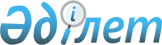 "Өсімдік шаруашылығы өнімінің шығымдылығы мен сапасын арттыруға жергілікті бюджеттерден субсидиялау қағидасын бекіту туралы" Қазақстан Республикасы Үкіметінің 2011 жылғы 4 наурыздағы № 221 қаулысын іске асыру жөніндегі шаралар туралы
					
			Күшін жойған
			
			
		
					Оңтүстік Қазақстан облыстық әкімдігінің 2014 жылғы 10 сәуірдегі № 89 қаулысы. Оңтүстік Қазақстан облысының Әділет департаментінде 2014 жылғы 17 сәуірде № 2610 болып тіркелді. Күші жойылды - Оңтүстік Қазақстан облыстық әкімдігінің 2014 жылғы 25 шілдедегі № 252 қаулысымен      Ескерту. Күші жойылды - Оңтүстік Қазақстан облысы әкімдігінің 25.07.2014 № 252 қаулысымен (алғашқы ресми жарияланған күнінен кейін күнтізбелік он күн өткен соң қолданысқа енгізіледі).      РҚАО-ның ескертпесі.

      Құжаттың мәтінінде түпнұсқаның пунктуациясы мен орфографиясы сақталған.

      «Қазақстан Республикасындағы жергілікті мемлекеттік басқару және өзін-өзі басқару туралы» Қазақстан Республикасының 2001 жылғы 23 қаңтардағы Заңына, «Өсімдік шаруашылығы өнімінің шығымдылығы мен сапасын арттыруға жергілікті бюджеттерден субсидиялау қағидасын бекіту туралы» Қазақстан Республикасы Үкіметінің 2011 жылғы 4 наурыздағы № 221 қаулысына сәйкес Оңтүстік Қазақстан облысының әкімдігі ҚАУЛЫ ЕТЕДІ:



      1. Мыналар:

      1) осы қаулыға 1-қосымшаға сәйкес Оңтүстік Қазақстан облысы басым дақылдардың тізбесі;

      2) осы қаулыға 2-қосымшаға сәйкес Оңтүстік Қазақстан облысы басым дақылдары бойынша көктемгi егiс және егiн жинау жұмыстарын жүргiзуге қажеттi жанар-жағар май материалдары мен басқа да тауарлық-материалдық құндылықтардың құнын арзандатуға арналған субсидиялар нормалары;

      3) осы қаулыға 3-қосымшаға сәйкес жемiс-жидек дақылдары мен жүзiмнiң көп жылдық екпелерiн отырғызуға және өсiруге жұмсалған шығындардың құнын iшiнара өтеуге арналған субсидиялар нормалары;

      4) осы қаулыға 4-қосымшаға сәйкес мақта талшығы мен шитті мақтаның бір сынамасының сапасын сараптама жасаудың құны белгіленсін.



      2. Мыналар:

      субсидияланатын тыңайтқыштар түрлері және субсидиялар нормалары:

      осы қаулыға 5-қосымшаға сәйкес отандық өндірушілер сатқан тыңайтқыштардың 1 тоннасына (литріне, килограмына);

      осы қаулыға 6-қосымшаға сәйкес тыңайтқыш жеткiзушiден және (немесе) тікелей шетелдiк тыңайтқыш өндiрушiлерден сатып алған тыңайтқыштардың 1 тоннасына (литріне, килограмына) белгіленсін.



      3. Оңтүстік Қазақстан облысы әкімдігінің 2013 жылғы 6 мамырдағы № 103 «Өсімдік шаруашылығы өнімінің шығымдылығы мен сапасын арттыруға жергілікті бюджеттерден субсидиялау қағидасын бекіту туралы» Қазақстан Республикасы Үкіметінің 2011 жылғы 4 наурыздағы № 221 қаулысын іске асыру шаралары туралы» қаулысының (Нормативтік құқықтық актілерді мемлекеттік тіркеу тізілімінде 2293 нөмірімен тіркелген, 2013 жылы 3 маусымда «Оңтүстік Қазақстан» газетінде жарияланған) күші жойылды деп танылсын.



      4. «Оңтүстік Қазақстан облысының ауыл шаруашылығы басқармасы» мемлекеттік мекемесі Қазақстан Республикасының заңнамалық актілерінде белгіленген тәртіпте:

      1) осы қаулының Оңтүстік Қазақстан облысының аумағында таратылатын мерзімді баспа басылымдарында және «Әділет» ақпараттық-құқықтық жүйесінде ресми жариялануын;

      2) осы қаулының Оңтүстік Қазақстан облысы әкімдігінің интернет-ресурсына орналастыруын қамтамасыз етсін.



      5. Осы қаулы алғашқы ресми жарияланған күнінен бастап күнтізбелік он күн өткен соң қолданысқа енгізіледі.



      6. Осы қаулының орындалуын бақылау облыс әкімінің бірінші орынбасары Б.С.Оспановқа жүктелсін.      Облыс әкімі                                А.Мырзахметов      КЕЛІСІЛДІ:

      Қазақстан Республикасы

      Ауыл шаруашылығының министрі

      ____________ А. Мамытбеков

      2014 жыл «10» сәуір

Облыс әкімдігінің

2014 жылғы 10 сәуірдегі

№ 89 қаулысына 1-қосымша Оңтүстік Қазақстан облысы басым дақылдардың тізбесі

Облыс әкімдігінің

2014 жылғы 10 сәуірдегі

№ 89 қаулысына 2-қосымша Оңтүстік Қазақстан облысы басым дақылдары бойынша көктемгi егiс және егiн жинау жұмыстарын жүргiзуге қажеттi жанар-жағар май материалдары мен басқа да тауарлық-материалдық құндылықтардың құнын арзандатуға арналған субсидиялар нормалары

Облыс әкімдігінің

2014 жылғы 10 сәуірдегі

№ 89 қаулысына 3-қосымша Жемiс-жидек дақылдары мен жүзiмнiң көп жылдық екпелерiн отырғызуға және өсiруге жұмсалған шығындардың құнын iшiнара өтеуге арналған субсидиялар нормалары, теңге

Облыс әкімдігінің

2014 жылғы 10 сәуірдегі

№ 89 қаулысына 4-қосымша Мақта талшығы мен шитті мақтаның бір сынамасының сапасын сараптама жасаудың құны

Облыс әкімдігінің

2014 жылғы 10 сәуірдегі

№ 89 қаулысына 5–қосымша Отандық өндірушілер сатқан тыңайтқыштардың 1 тоннасына (литріне, килограмына) арналған субсидиялар нормалары

Облыс әкімдігінің

2014 жылғы 10 сәуірдегі

№ 89 қаулысына 6–қосымша Тыңайтқыш жеткiзушiден және (немесе) тікелей шетелдiк тыңайтқыш өндiрушiлерден сатып алған тыңайтқыштардың 1 тоннасына (литріне, килограмына) арналған субсидиялар нормалары
					© 2012. Қазақстан Республикасы Әділет министрлігінің «Қазақстан Республикасының Заңнама және құқықтық ақпарат институты» ШЖҚ РМК
				Р/с №Басым дақылдардың атауы1Дәндік жүгері2Күріш3Майлы дақылдар (мақсары, күнбағыс, майкене)4Қант қызылшасы5Картоп6Көкөніс және бақша өнімдері7Жеміс-жидек8Мақта9Жүзім10Арпа11Жемшөптік дақылдар (өткен жылғы егілген көп жылдық шөптерді қоспағанда)12Бұршақ тұқымдас көпжылдық шөптер бірінші, екінші және үшінші өсіру жылдары 13Жүгері және күнбағыс сүрлемі14Қорғалған топырақта өсірілген көкөністерР/с №Басым дақылдардың атауы1 гектарға арналған бюджеттік субсидиялар нормалары, теңге1 тоннаға арналған бюджеттік субсидиялар нормалары, теңге1Дәндік жүгері25 0001.1оның ішінде: өнеркәсіптік үлгідегі тамшылатып суару

жүйесін қолданып өсірілген жүгері80 0002Күріш25 0003Майлы дақылдар (мақсары,

күнбағыс, майкене)6 3004Қант қызылшасы21 0001 0005Картоп18 0006Көкөніс және бақша өнімдері18 0006.1оның ішінде: өнеркәсіптік үлгідегі тамшылатып суару

жүйесін қолданып өсірілген көкөніс-бақша дақылдары80 0007Жеміс-жидек10 0008Мақта22 0008.1оның ішінде: өнеркәсіптік үлгідегі тамшылатып суару

жүйесін қолданып өсірілген мақта80 0009Жүзім10 00010Арпа8 00011Жемшөптік дақылдар (ағымдағы жылғы жоңышқа егісі)15 00012Бұршақ тұқымдас көпжылдық шөптер бірінші, екінші және үшінші өсіру жылдары 4 00013Жүгері және күнбағыс сүрлемі9 00014Өнеркәсіптік жылыжай кешенінде өсірілген қорғалған топырақтағы көкөністер (1 дақыл айналымына)2 300 00015Фермерлік жылыжайда өсірілген қорғалған топырақтағы көкөністер (1 дақыл айналымына)1 800 000Дақылдардың түрлеріЕкпелердің сызбасы, мҚөшеттердің саныКөшеттің жасыОтырғызу және өсіру шығындары 1 өсу жылыОтырғызу және өсіру шығындары 1 өсу жылыОтырғызу және өсіру шығындары 1 өсу жылыОтырғызу және өсіру шығындары 1 өсу жылы2 өсу жылы2 өсу жылы3 өсу жылы3 өсу жылы4 өсу жылы4 өсу жылы4 өсу жылыДақылдардың түрлеріЕкпелердің сызбасы, мҚөшеттердің саныКөшеттің жасыОтырғызу және өсіру шығындарыОтырғызу және өсіру шығындарыОтырғызу және өсіру шығындарыОтырғызу және өсіру шығындарыБарлық шығынСубсидияның нормасы (40%)Барлық шығынСубсидияның нормасы (40%)Барлық шығынБарлық шығынСубсидияның нормасы (40%)Дақылдардың түрлеріЕкпелердің сызбасы, мҚөшеттердің саныКөшеттің жасыоның ішінде:оның ішінде:оның ішінде:оның ішінде:Барлық шығынСубсидияның нормасы (40%)Барлық шығынСубсидияның нормасы (40%)Барлық шығынБарлық шығынСубсидияның нормасы (40%)Дақылдардың түрлеріЕкпелердің сызбасы, мҚөшеттердің саныКөшеттің жасыБарлық шығынСубсидия нормасы (40%)Барлық шығын, тіреуіш бағаналарды орнатуменСубсидия нормасы (40%)Барлық шығынСубсидияның нормасы (40%)Барлық шығынСубсидияның нормасы (40%)Барлық шығынБарлық шығынСубсидияның нормасы (40%)123456789101112131314Жеміс-жидек дақылдарының көпжылдық екпелері үшін:Жеміс-жидек дақылдарының көпжылдық екпелері үшін:Жеміс-жидек дақылдарының көпжылдық екпелері үшін:Жеміс-жидек дақылдарының көпжылдық екпелері үшін:Жеміс-жидек дақылдарының көпжылдық екпелері үшін:Жеміс-жидек дақылдарының көпжылдық екпелері үшін:Жеміс-жидек дақылдарының көпжылдық екпелері үшін:Жеміс-жидек дақылдарының көпжылдық екпелері үшін:Жеміс-жидек дақылдарының көпжылдық екпелері үшін:Жеміс-жидек дақылдарының көпжылдық екпелері үшін:Жеміс-жидек дақылдарының көпжылдық екпелері үшін:Жеміс-жидек дақылдарының көпжылдық екпелері үшін:Жеміс-жидек дақылдарының көпжылдық екпелері үшін:Жеміс-жидек дақылдарының көпжылдық екпелері үшін:Жеміс-жидек дақылдарының көпжылдық екпелері үшін:Алмұрт5х4500--1 246 849498 740----64 33925 73668 86727 547------Алмұрт4х1,51667--1 982 060792 824----84 42133 76894 31937 728------Алқоры5х4500--1 252 209500 884----65 40426 16270 22028 088------Алқоры5х3667--1 312 413524 965----65 40426 16270 22028 088------Шабдалы5х4500--1 252 209500 884----65 40426 16270 22028 088------Шабдалы5х3667--1 312 413524 965----65 40426 16270 22028 088------Шие және қызыл шие5х4500--1 252 209500 884----65 40426 16270 22028 088------Шие және қызыл шие5х3667--1 312 413524 965----65 40426 16270 22028 088------Шие және қызыл шие6х3556--1 272 397508 959----65 40426 16270 22028 088------Өрік5х3667--1 490 522596 209----70 67528 27077 81431 126------Өрік5х2,5800--1 538 469615 388----70 67528 27077 81431 126------Өрік6х4417--1 224 603489 841----69 81227 92572 60129 040------Алма5х3667бір жасар1 508 095603 2381 966 895786 75872 80729 12380 52132 209------Алма5х3667екі жылдық1 576 796630 7182 035 596814 23872 80729 12380 52132 209------Алма5х21000бір жасар1 628 142651 2572 086 942834 77772 80729 12380 52132 209------Алма5х21000екі жылдық1 731 142692 4572 189 942875 97772 80729 12380 52132 209------Алма5х2,5800бір жасар1 556 042622 4172 014 842805 93772 80729 12380 52132 209------Алма5х2,5800екі жылдық1 638 442655 3772 097 242838 89772 80729 12380 52132 209------Алма4х2,51000бір жасар1 628 142651 2572 086 942834 77772 80729 12380 52132 209------Алма4х2,51000екі жылдық1 731 142692 4572 189 942875 97772 80729 12380 52132 209------Алма4х21250бір жасар1 750 225700 0902 209 025883 61076 33030 53285 02834 011------Алма4х21250екі жылдық1 878 975751 5902 337 775935 11076 33030 53285 02834 011------Алма4х1,252000бір жасар2 102 106840 8422 708 9061 083 56284 42133 76894 31937 728------Алма4х1,252000екі жылдық2 308 106923 2422 914 9061 165 96284 42133 76894 31937 728------Алма4х12500бір жасар2 327 566931 0262 963 9661 185 58689 77835 911101 08540 434------Алма4х12500екі жылдық2 585 0661 034 0263 221 4661 288 58689 77835 911101 08540 434------Алма3,5х0,83572бір жасар2 937 5721 175 0293 688 5241 475 410105 39842 159118 74147 496------Алма3,5х0,83572екі жылдық3 305 4911 322 1964 056 4431 622 577105 39842 159118 74147 496------Алма3,5х12857бір жасар2 456 265982 5063 092 6651 237 06689 77835 911101 08540 434------Алма3,5х12857екі жылдық2 750 5361 100 2143 386 9361 354 77489 77835 911101 08540 434------Алма3,5х1,252286бір жасар2 250 419900 1682 886 8191 154 72889 77835 911101 08540 434------Алма3,5х1,252286екі жылдық2 485 877994 3513 122 2771 248 91189 77835 911101 08540 434------Алма3,3х13030книп-баум2 830 7211 132 2883 467 1211 386 84889 77835 911101 08540 434------Жүзімнің көп жылдық екпелері үшін (тіреуіш бағаналарды орнату екінші жылы):Жүзімнің көп жылдық екпелері үшін (тіреуіш бағаналарды орнату екінші жылы):Жүзімнің көп жылдық екпелері үшін (тіреуіш бағаналарды орнату екінші жылы):Жүзімнің көп жылдық екпелері үшін (тіреуіш бағаналарды орнату екінші жылы):Жүзімнің көп жылдық екпелері үшін (тіреуіш бағаналарды орнату екінші жылы):Жүзімнің көп жылдық екпелері үшін (тіреуіш бағаналарды орнату екінші жылы):Жүзімнің көп жылдық екпелері үшін (тіреуіш бағаналарды орнату екінші жылы):Жүзімнің көп жылдық екпелері үшін (тіреуіш бағаналарды орнату екінші жылы):Жүзімнің көп жылдық екпелері үшін (тіреуіш бағаналарды орнату екінші жылы):Жүзімнің көп жылдық екпелері үшін (тіреуіш бағаналарды орнату екінші жылы):Жүзімнің көп жылдық екпелері үшін (тіреуіш бағаналарды орнату екінші жылы):Жүзімнің көп жылдық екпелері үшін (тіреуіш бағаналарды орнату екінші жылы):Жүзімнің көп жылдық екпелері үшін (тіреуіш бағаналарды орнату екінші жылы):Жүзімнің көп жылдық екпелері үшін (тіреуіш бағаналарды орнату екінші жылы):Жүзімнің көп жылдық екпелері үшін (тіреуіш бағаналарды орнату екінші жылы):Жүзімдіктер3х21667--1 578 925631 570----743 764297 506101 08540 434------Жүзімдіктер3х1,751905--1 603 439641 376----743 764297 506101 08540 434------Жүзімдіктер3х1,5, 2,25х22222--1 636 090654 436----743 764297 506101 08540 434------Жүзімдіктер2,25х1,752565--1 671 419668 568----743 764297 506101 08540 434------Жүзімдіктер3х1,252667--1 681 925672 770----743 764297 506101 08540 434------Жүзімдіктер2,25х1,52942--1 710 250684 100----743 764297 506101 08540 434------Жүзімдіктер3х13333--1 750 523700 209----743 764297 506101 08540 434------Жүзімдіктер2,25х1,253571--1 775 037710 015----743 764297 506101 08540 434------Жүзімдіктер2,25х14445--1 865 059746 024----743 764297 506101 08540 434------Жүзімдіктер2,25х0,85556--1 979 492791 797----743 764297 506101 08540 434------2011 жылы дәстүрлі технология бойынша отырғызылғандар үшін:2011 жылы дәстүрлі технология бойынша отырғызылғандар үшін:2011 жылы дәстүрлі технология бойынша отырғызылғандар үшін:2011 жылы дәстүрлі технология бойынша отырғызылғандар үшін:2011 жылы дәстүрлі технология бойынша отырғызылғандар үшін:2011 жылы дәстүрлі технология бойынша отырғызылғандар үшін:2011 жылы дәстүрлі технология бойынша отырғызылғандар үшін:2011 жылы дәстүрлі технология бойынша отырғызылғандар үшін:2011 жылы дәстүрлі технология бойынша отырғызылғандар үшін:2011 жылы дәстүрлі технология бойынша отырғызылғандар үшін:2011 жылы дәстүрлі технология бойынша отырғызылғандар үшін:2011 жылы дәстүрлі технология бойынша отырғызылғандар үшін:2011 жылы дәстүрлі технология бойынша отырғызылғандар үшін:2011 жылы дәстүрлі технология бойынша отырғызылғандар үшін:2011 жылы дәстүрлі технология бойынша отырғызылғандар үшін:Дәнекті бақтар----------------------51 53151 53120 612Шекілдеуікті бақтар----------------------214 743214 74385 897Жүзімдіктер----------------------407 301407 301162 920Алманың «Апорт» сорты үшін (тамшылатып суғару жүйесін орнату шығындарын қоспағанда):Алманың «Апорт» сорты үшін (тамшылатып суғару жүйесін орнату шығындарын қоспағанда):Алманың «Апорт» сорты үшін (тамшылатып суғару жүйесін орнату шығындарын қоспағанда):Алманың «Апорт» сорты үшін (тамшылатып суғару жүйесін орнату шығындарын қоспағанда):Алманың «Апорт» сорты үшін (тамшылатып суғару жүйесін орнату шығындарын қоспағанда):Алманың «Апорт» сорты үшін (тамшылатып суғару жүйесін орнату шығындарын қоспағанда):Алманың «Апорт» сорты үшін (тамшылатып суғару жүйесін орнату шығындарын қоспағанда):Алманың «Апорт» сорты үшін (тамшылатып суғару жүйесін орнату шығындарын қоспағанда):Алманың «Апорт» сорты үшін (тамшылатып суғару жүйесін орнату шығындарын қоспағанда):Алманың «Апорт» сорты үшін (тамшылатып суғару жүйесін орнату шығындарын қоспағанда):Алманың «Апорт» сорты үшін (тамшылатып суғару жүйесін орнату шығындарын қоспағанда):Алманың «Апорт» сорты үшін (тамшылатып суғару жүйесін орнату шығындарын қоспағанда):Алманың «Апорт» сорты үшін (тамшылатып суғару жүйесін орнату шығындарын қоспағанда):Алманың «Апорт» сорты үшін (тамшылатып суғару жүйесін орнату шығындарын қоспағанда):Алманың «Апорт» сорты үшін (тамшылатып суғару жүйесін орнату шығындарын қоспағанда):Екпелердің сызбасы, мОтырғызу және өсіру (1 өсу жылы)Отырғызу және өсіру (1 өсу жылы)2 өсу жылы2 өсу жылы3 өсу жылы3 өсу жылы4 өсу жылы4 өсу жылы5 өсу жылы5 өсу жылы6 өсу жылы6 өсу жылы7 өсу жылы7 өсу жылыЕкпелердің сызбасы, мБарлық шығынСубсидияның нормасы (30%)Барлық шығынСубсидияның нормасы (30%)Барлық шығынСубсидияның нормасы (30%)Барлық шығынСубсидияның нормасы (30%)Барлық шығынСубсидияның нормасы (30%)Барлық шығынСубсидияның нормасы (30%)Барлық шығынСубсидияның н ормасы (30%)8x61 832 000549 600358 20071 640383 00076 600385 00077 000385 00077 000392 50078 500400 30080 060Бір сынамасының сапасын сараптама жасаудың құныМақта талшығыШитті мақтаБір сынамасының сапасын сараптама жасаудың құны1150 теңге1150 теңгеР/с №Субсидияланатын тыңайтқыштардың түрлеріӨлшем бірлігі

 Бір бірліктің құнын арзандату пайызыБір бірлікке арналған субсидиялар нормалары, теңге1Аммиак селитрасы (N-34,4%)тонна4827 7442Аммофос (N-10%:P2О5-46%)тонна4843 2003Қарапайлық суперфосфат (P2О5-19%)тонна4823 5204Сульфоаммофос (N-18%: P2О5-18%: S-17%)тонна4832 8805«В» маркалы суперфосфат (P2О5-15%)тонна4820 4296«Б» маркалы «МЭРС» шағын тыңайтқышылитр485 7607«Биобарс» биотыңайтқышы

( N-10%; Р2О5-3,3% К2О-10%; СаО-0,3%; Fe2O3-0,3%)литр482 4008Хлорлыкалий (К2О-42%; KCL-65%)тонна4846 0809Күкірт қышқылды калий (калий сульфаты)

(К2О-53%)тонна48100 80010Аммоний сульфаты (N-21%)тонна4819 67211Фосфоритті ұн (P2О5-17%) қаптатонна487 88112Азот-фосфор-калий кешенді минералды тыңайтқышы (тукосмесь NPK)

(N-16%: P2О5-16%: К2О-16% )тонна4851 84013Азоты бар супрефос «Супрефос NS» (Са:Мg:S О3)тонна4843 200Р/с №Субсидияланатын тыңайтқыштардың түрлеріӨлшем бірлігіБір бірліктің құнын арзандату пайызыБір бірлікке арналған субсидиялар нормалары, теңге1Карбамид (N-46,4%)

(Өзбекстан Республикасы)тонна2818 2002Карбамид (N-46,4%)

(Ресей Федерациясы)тонна2820 1603Нитроаммофоска (N-15%:P2О5-15%:

К2О -15%)тонна2828 0004Сульфат аммонии капролактамды (N-21%)тонна2815 1205КАС (N-27-33%) кг2814 6Аммофос (N-10%- P2О5-46%)

(Өзбекстан Республикасы)тонна2820 7207Аммофос (N-10%- P2О5-46%)

(Ресей Федерациясы)тонна2824 3608Аммиак селитрасы (N-34,7%)

(Өзбекстан Республикасы)тонна2814 5609Аммиак селитрасы (N-34,7%)

(Ресей Федерациясы)тонна2816 18410Суперфосфат (P2О5-19%)

(Өзбекстан Республикасы)тонна2812 88011Суперфосфат (P2О5-19%)

(Ресей Федерациясы)тонна2813 720